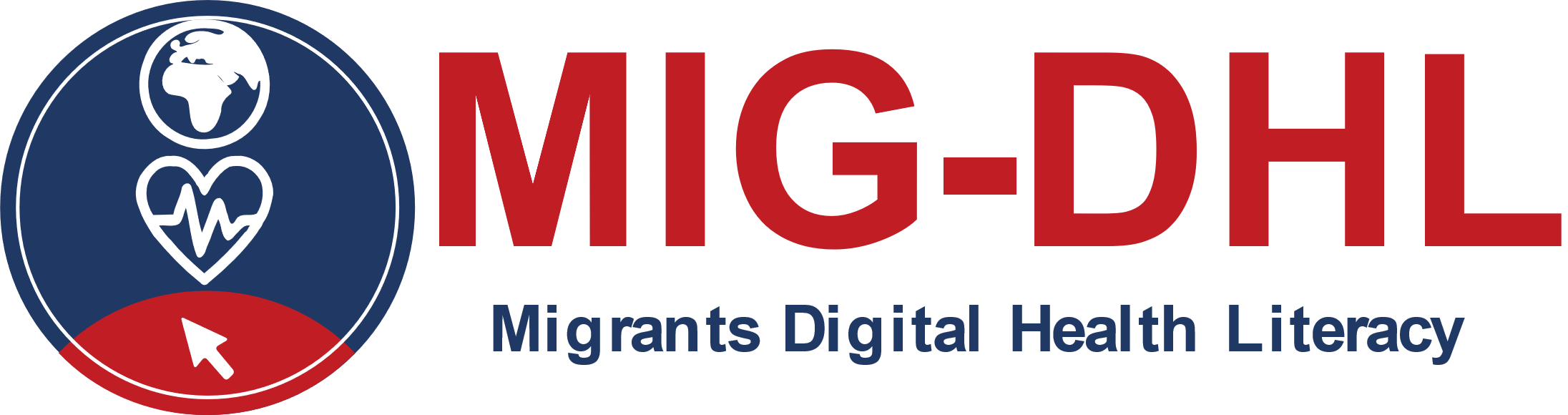 Materiale di formazioneModulo 5Il sostegno della Commissione europea alla realizzazione di questa pubblicazione non costituisce un'approvazione dei contenuti, che riflettono esclusivamente le opinioni degli autori. La Commissione non può essere ritenuta responsabile per l'uso che può essere fatto delle informazioni in essa contenute. Numero del progetto: 2020-1-DE02-KA204-007679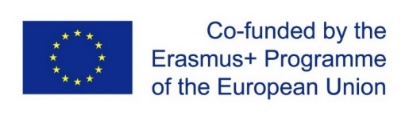  Dichiarazione sul copyright: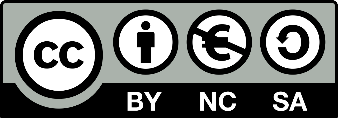 
Quest'opera è rilasciata con Creative Commons Attribution-NonCommercial-ShareAlike 4.0 International License. Siete liberi di:Condividere, copiare e ridistribuire il materiale su qualsiasi supporto o formatoAdattare, trasformare e implementare il materiale alle seguenti condizioni:Attribuzione - È necessario dare il giusto credito, fornire un link alla licenza e indicare se sono state apportate modifiche. Potete farlo in qualsiasi modo ragionevole, ma non in modo da suggerire che il licenziante approvi voi o il vostro uso.Non commerciale - Non è consentito utilizzare il materiale per scopi commerciali.ShareAlike – Se adattate, trasformate o implementate il materiale, dovete distribuire i vostri contributi con la stessa licenza dell'originale.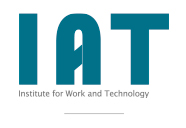 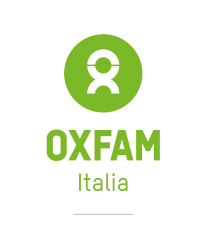 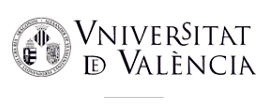 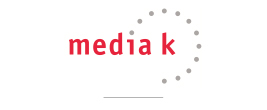 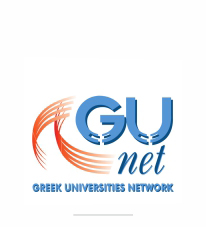 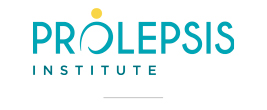 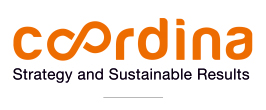 BENEFICIDIFFICOLTA’